40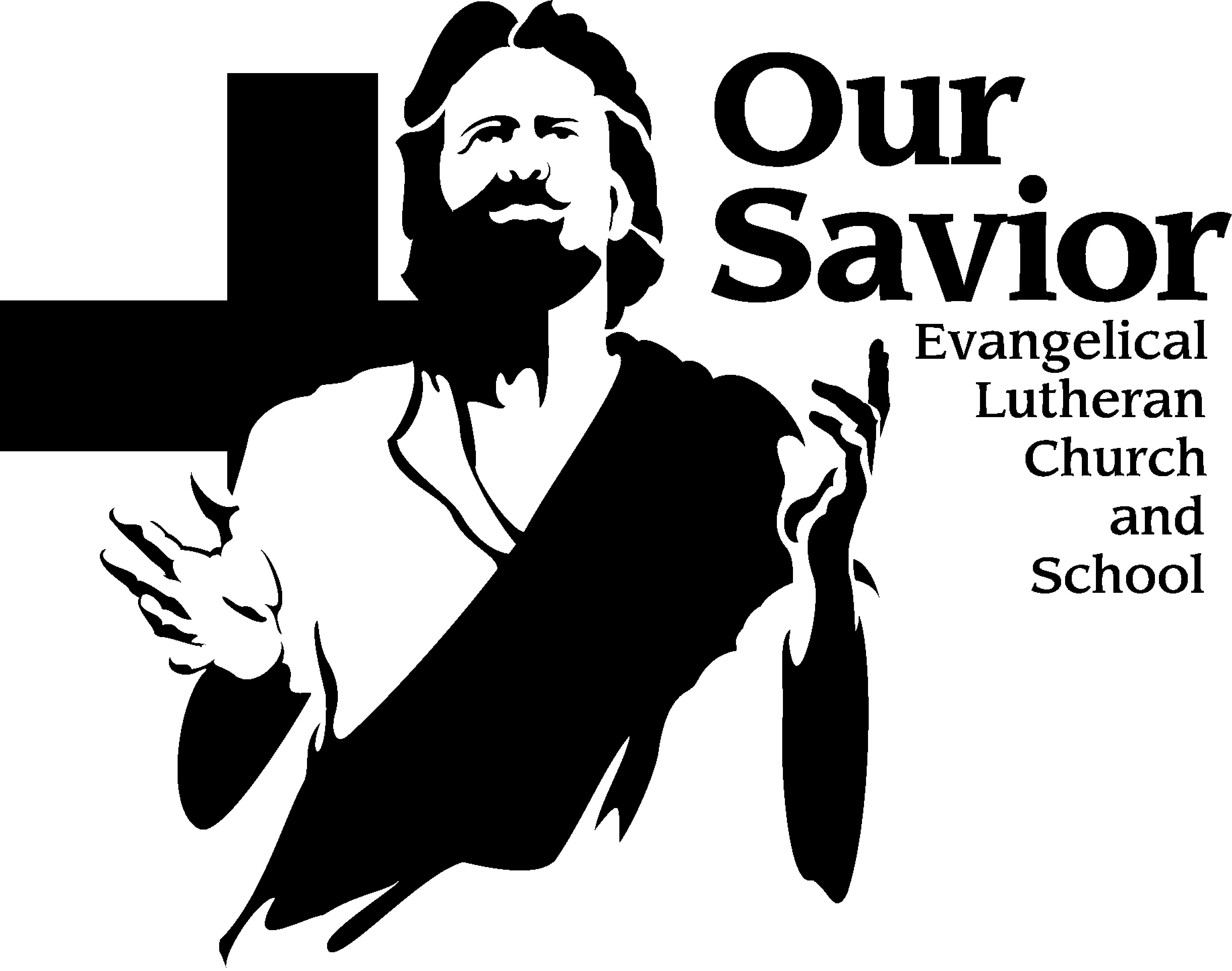 PIZZA’S FOR SALE  - There will be fresh homemade pizzas for sale Sunday, April 7th after both services.  For Lent 6 - Think ahead for next week:   Love One Another  (John 13:31-35)  Jesus warned that one of the signs of the end would be that “the love of most will grow cold,” primarily because of “the increase of wickedness.” The hallmark of early Christianity in the Roman Empire was the Christians’ love for one another—something that even the pagans noted. This sermon comes as a reminder to consider the practice of Christian love—with the greatest love of all, the suffering and death of our Savior for our sins, as the backdrop and motivation.SENIOR ADULT BIBLE STUDY – Gospel of John  In our study of John’s gospel, we will take a journey through the life of Jesus. John offers perhaps the clearest reason why the Holy Spirit has given us these inspired writings: “…these are written that you may believe that Jesus is the Christ, the Son of God, and that by believing you may have life in his name” (John 20:31).  We'll apply our Savior’s teachings to our own lives throughout the study. The class is taught by Staff Minister Hering in the Church Office Classroom on Tuesdays at 10:30 am, now through May 21st.  ADULT BIBLE STUDY - Romans - A Bible study on Tuesday evenings meets from 7:00 to 8:00pm in the church office classroom which is located in the white building.  Bring your point of view because you will be able to give it during our discussions.EASTER BREAKFAST SIGN-UP – There is a sign-up sheet in the back of church for those who wish to contribute food items to our annual Easter Breakfast. The Breakfast is served from 8am – 9am on Easter Sunday.  Please bring your food donations on Saturday, April 20th between 9-10 am or before Easter Sonrise Service.   Also included on the sign-up is a request for help to set up on Saturday at 9:00 am, Serve Breakfast and clean up after the breakfast on Sunday.  Any help you can offer will be much appreciated.EASTER FLOWERS – Please check the table in back of church for the Easter Flowers order forms.  Please place the order and your payment in the church office mail slot.  The cost is $14.00 per plant.  Deadline to order is Sunday, April 7th.   Plants can be picked up after the second service on Easter Sunday.Campus Work Day – Saturday, April 27 beginning at 8:30 am. Church campus cleanup day - all are invited. Join us for an hour or 2 or 3. There will be a variety of tasks. Most tools and supplies will be on site; but feel free to bring your favorite weeding, raking or yard tool! Or if you prefer cleaning windows, bring your favorite window rags. Hope to see you then.MEN’S SOFTBALL LEAGUE – There is a sign-up sheet in the back of church for Wednesday Night Softball League starting May 15.  The men’s league is open to all men of the congregation that are of confirmation age and up.  Cost is $35.00 for the season.  Questions, contact Russell Whitford at 414-254-0277.  Please sign up by May 1st!OUR SAVIOR LUTHERAN SCHOOL MUSICAL & PTF SILENT AUCTION - On April 26 & 27, 2019, students in gr. K-8 will perform the musical, Pirates of the “I Don’t Care - ibbean.”  The 3K & 4K will get the show started by “warming up” the audience with a performance of their own.  There will be a Silent Auction  organized by the PTF before and after the musical on both nights.  Your support will help fund this year’s goal to complete various school building improvements which will enhance the quality of education for our students and faculty.  Be sure to mark your calendars and invite your family and friends.NATIONAL  OF PRAYER - will be celebrated on Thursday, May 2nd at 8:30 am around the flagpole (weather permitting, otherwise in church).  If you have a prayer request, please contact the church or school office by Monday, April 29th.  Everyone is welcome to join Our Savior School children and staff for this time of prayer and presentation.  We would love to know the names of service men and women in active duty or reserves – family members, friends and neighbors.HEARTS TO HANDS - Join Hearts to Hands Monday, April 8th at 6:30 pm in the mezzanine of the school building.  All are welcome, beginners and experienced alike.  We have hooks. needles, and yarn to share.  Hope to see you there.  Contact with questions: Laurel Polheber 262-483-2102.2019 Lenten Services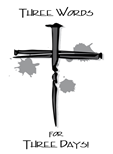 Holy Week ServicesKML Family Music Fest 2019 - The KML Music Department is busy planning for this year's edition of Family Music Fest. Please plan to join us On Broadway on Friday, April 12, from 5:00-9:00 pm. Monies raised at this event will go toward the improvement of technology within the KML Music Department. This event will feature elementary school and high school musical performances, a fish fry, games, a live dessert auction and silent theme basket auctions, and the dessert bar, in addition to showcasing the Elementary School Art Fair exhibits. Join us for a night of music, food, and family fun. Adult admission is $5. Children/students get free admission. The fish dinner is $9, two dinner tickets are $16, and two adult combo tickets (2 admissions/2 dinners) are $25.  Donations of pies and desserts for auction are needed, along with baskets for the silent basket auction. We also welcome cash donations toward the basket auction. If you are willing to donate any of these food items, please bring them to KML on Friday, April 12, from 12-3 pm. Baskets can be dropped off in the KML office the week of April 8 during the school day. If you would like to donate or would like to volunteer to help with the event, please contact Dan Hubert (dan.hubert@kmlhs.org). You can also visit www.kmlhs.org/fmf for donation forms, volunteer signup forms, and more information.  We hope to see you On Broadway on April 12!April 4Midweek #5Andrew Nemmers What is Truth?John 18:33-40April 11Midweek #6Mark Wagner Love One AnotherJohn 13:31-35April 14 Palm Sunday8:00 am & 10:30 am    April 18 Maundy Thursday  3:30 pm & 7:00 pm (Com) April 19Good Friday             1:00 pm (Com) & 7:00 pm (Com) April 21 EASTER!7:00 am & 9:30 am   